.RIGHT AND LEFT FORWARD AND BACK MAMBO STEPS WITH A ¼ TURN SHUFFLE TO RIGHTSTEP LEFT FORWARD & PIVOT TURN RIGHT SHUFFLE FORWARD ON LEFT-RIGHT LEFT ROCK STEP AND A COASTER STEPSYNCOPATED TOE SWITCHES BEGINNING WITH THE LEFT TOE ROCK STEP ½ TURN SHUFFLESYNCOPATED TOE SWITCHES BEGINNING WITH THE RIGHT TOELEFT ROCK AND CROSS RIGHT ROCK AND CROSS LONG STEP LEFT DRAG AND STEP RIGHT NEXT TO LEFT ROCK FORWARD ON LEFT RECOVER ON TO, RIGHT STEP LEFT NEXT TO RIGHT TAKING WEIGHTREPEATSexy Eyes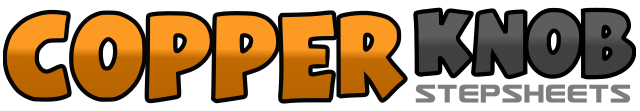 .......Compte:40Mur:4Niveau:Improver.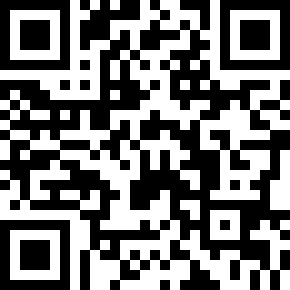 Chorégraphe:Tony Rimmer & Carol RimmerTony Rimmer & Carol RimmerTony Rimmer & Carol RimmerTony Rimmer & Carol RimmerTony Rimmer & Carol Rimmer.Musique:Sexy Eyes - Dr. HookSexy Eyes - Dr. HookSexy Eyes - Dr. HookSexy Eyes - Dr. HookSexy Eyes - Dr. Hook........1&2-3&4Right mambo forward, left mambo back5-6-7&8Right side, left behind, ¼ turn shuffle right9-10Step forward left, pivot ½ turn right11&12Shuffle forward on left-right-left13-14Rock forward on right, rock back on left15&16Step back on right, step left beside right, step forward on right17&18&Touch left toe to left, step left home, touch right toe right, step right home19&20Touch left to left, step left home, step forward on right21-22Rock forward on left, recover onto right23&24Turn ½ turn left shuffling left-right-left25&26&Touch right toe right, step right home, touch left to left, step left home27&28Touch right to right, step right home, step forward on left29-30Rock forward on right, recover on to left31&32Shuffle ½ turn right stepping right-left-right33&34Rock left to left side, recover weight onto right, cross left over right35&36Rock right to right side, recover onto left, cross right over left37-38Step left long step to left, drag and step right next to left39&40Rock forward on left, recover on to right, step left beside right taking weight